МИНИСТЕРСТВО НАУКИ И ВЫСШЕГО ОБРАЗОВАНИЯРОССИЙСКОЙ ФЕДЕРАЦИИФЕДЕРАЛЬНОЕ ГОСУДАРСТВЕННОЕ БЮДЖЕТНОЕ ОБРАЗОВАТЕЛЬНОЕ УЧРЕЖДЕНИЕ ВЫСШЕГО ОБРАЗОВАНИЯ «САНКТ-ПЕТЕРБУРГСКИЙ ГОСУДАРСТВЕННЫЙ ЭКОНОМИЧЕСКИЙ УНИВЕРСИТЕТ» УПРАВЛЕНИЕ ФЕДЕРАЛЬНОЙ СЛУЖБЫ ГОСУДАРСТВЕННОЙ СТАТИСТИКИ ПО САНКТ-ПЕТЕРБУРГУ И ЛЕНИНГРАДСКОЙ ОБЛАСТИ (ПЕТРОСТАТ)ОБЩЕРОССИЙСКАЯ ОБЩЕСТВЕННАЯ ОРГАНИЗАЦИЯРОССИЙСКАЯ АССОЦИАЦИЯ СТАТИСТИКОВСОЦИОЛОГИЧЕСКИЙ ИНСТИТУТ РАН – ФИЛИАЛ ФЕДЕРАЛЬНОГО НАУЧНО-ИССЛЕДОВАТЕЛЬСКОГО СОЦИОЛОГИЧЕСКОГО ЦЕНТРАРОССИЙСКОЙ АКАДЕМИИ НАУК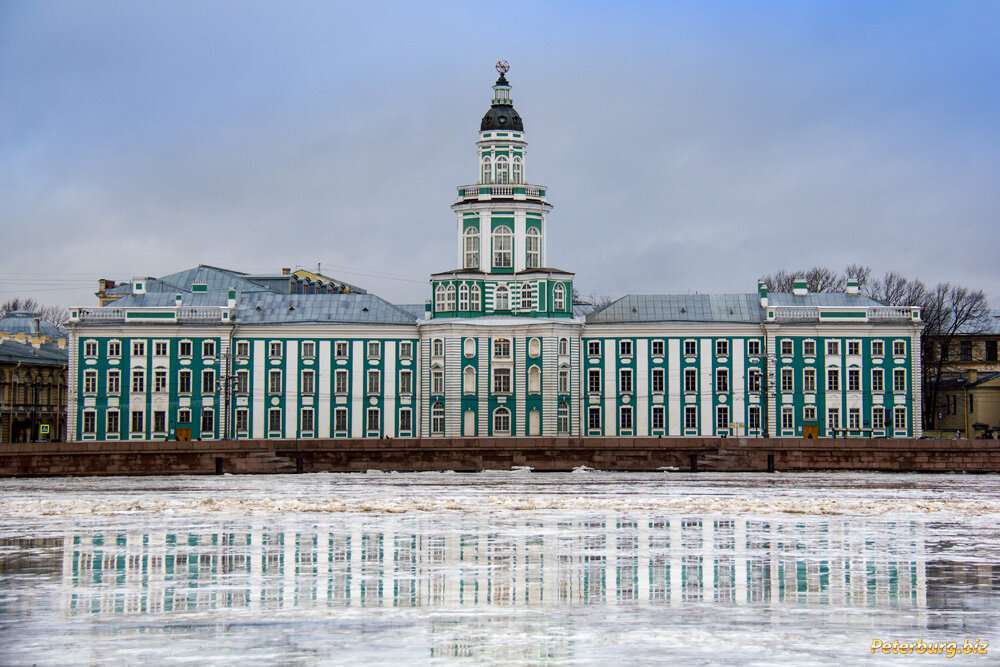 Международная научно-практическая конференция«НАУКА О ДАННЫХ» 5-7 февраля 2020 г., Санкт-ПетербургПрограмма Партнеры по проекту:Санкт-Петербургский научный центр РАНДом ученых им. М. Горького РАНMINISTRY OF SCIENCE AND HIGHER EDUCATIONRUSSIAN FEDERATIONSAINT-PETERSBURG STATE UNIVERSITY OF ECONOMICSTERRITORIAL BODY OF THE FEDERAL STATE STATISTICS SERVICE ONST. PETERSBURG AND THE LENINGRAD REGION (PETROSTAT)RUSSIAN PUBLIC ORGANIZATION “RUSSIAN ASSOCIATION OF STATISTICIANS”SOCIOLOGICAL INSTITUTE OF THE RUSSIAN ACADEMY OF SCIENCES – A BRANCH OF THE FEDERAL CENTER OF THEORETICAL AND APPLIED SOCIOLOGY OF THE RUSSIAN ACADEMY OF SCIENCESdata scienceInternational Scientific and Practice Conference Saint-Petersburg, February 5-7, 2020PROGRAMProject Partners:St. Petersburg Scientific Center RASScientists House Named after M. GorkyСанкт-Петербургский государственный экономический университет,наб. канала Грибоедова, 30/32Председатель программного комитетаЕлисеева Ирина Ильинична, докт. экон. наук, проф., член-корр. РАН, СПбГЭУ / СИ РАНЗаместитель председателя программного комитетаМиркин Борис Григорьевич, докт. техн. наук, проф. НИУ ВШЭ (Москва), Университет Лондона (Лондон)Члены программного комитетаArbia Giuseppe, full professor, Catholic University of the Sacred Heart (Milan)Helenius Reija, ISLP leader, ISI (Хельсинки)Иванова Елена Александровна канд. историч. наук, СПбНЦ РАНКлупт Михаил Александрович, докт. экон. наук, проф., СПбГЭУМхитарян Владимир Сергеевич, докт. экон. наук, проф., НИУ ВШЭ (Москва)Пономаренко Алексей Николаевич, канд. экон. наук, проф., НИУ ВШЭ (Москва)Сошникова Людмила Антоновна, докт. экон. наук, проф., БГЭУ (Минск)Председатель организационного комитетаГорбашко Елена Анатольевна, докт. экон. наук, проф., проректор по научной работе СПбГЭУЗаместитель председателя организационного комитетаБурова Наталия Викторовна, докт. экон. наук, проф., СПбГЭУЧлены организационного комитетаЕлисеева Ирина Ильинична, докт. экон. наук, проф., член-корр. РАН, СПбГЭУ / СИ РАНБоченина Марина Владимировна, канд. экон. наук, доц., СПбГЭУДекина Мария Павловна, канд. экон. наук, СПбГЭУЕвстафьева Ирина Юрьевна, канд. экон. наук, доц., СПбГЭУКлочкова Елена Николаевна, канд. экон. наук, доц., РосстатНерадовская Юлия Владимировна, канд. экон. наук, доц., СПбГЭУНикифоров Олег Николаевич, канд. экон. наук, доц., Петростат5 февраля 2020 г.Санкт-Петербургский государственный экономический университет, наб. канала Грибоедова, 30/32, 3-й этаж, Актовый зал9.00-10.00 Регистрация участников10.00 – Открытие конференции10.00-10.30 Приветствия участникам конференции Ведущий – И.И. ЕлисееваМаксимцев И.А., ректор СПбГЭУГорбашко Е.А., проректор по научной работе СПбГЭУАда ван Кримпен (Ada van Krimpen) − исполнительный директор Международного статистического института (Нидерланды)Vichi M. President of the Federation of European National Statistical Societies (FENStatS)Пономаренко А.Н., председатель правления РАСЕгоренко С.Н., заместитель руководителя Федеральной службы государственной статистики (Росстат)Соколин В.Л., Председатель Межгосударственного статистического комитета Содружества Независимых ГосударствSymanzik J., Professor Utah State University, ISIГанус И.Ю., Первый заместитель председателя Комитета по науке и высшей школе Правительства Санкт-ПетербургаЛичак П.Ю., Комитет по социальной политике Правительства Санкт-Петербурга10.30-12.30 Пленарное заседаниеМиркин Б.Г. Наука о данных и статистика: история, содержание, перспективы Соколин В.Л. Новые задачи статистикиЕгоренко С.Н. Создание цифровой экосистемы данных в Российской Федерации Хорошилов А.В. Цифровая эпоха. Новые навыки, компетенции и профессии. Цифровая грамотность и экосистема непрерывного статистического обученияVichi M. Smart Statistics, Big Data and Data Science: Challenges and RisksАфанасьев М.Ю., Кудров А.В. Структуры сильных секторов региональной экономики и оценки их экономической сложности12.30-13.30 Обед13.30-18.00 Работа секций15.30-16.00 – Кофе-брейк (ауд. 3012)18.00 – 21.00 Фуршет (ауд. 1040)5 февраля 2020 г.Санкт-Петербургский государственный экономический университет, наб. канала Грибоедова, 30/3213.30-18.00СЕКЦИЯ «ИНФОРМАЦИЯ И ИНФОРМАЦИОННЫЕ ТЕХНОЛОГИИ –  ОСНОВА ЦИФРОВОЙ ЭКОНОМИКИ»(англ. и русс. яз.)(ауд. 3033)Модераторы Е.Н. Клочкова, Г.В. Батурова, секретарь М.О. Паньков 15.30-16.00 – Кофе-брейк (ауд. 3012)Видеообращение ректора МИРЭА – РТУ Куджа С.А.Symanzik J. Visualization in statistical computingArbia G. On Spatial regression models estimated using crowdsourcing, web-scraping or other unconventionally collected Big DataКоновалов А.М., Батурова Г.В. Интеллектуальная информационно-аналитическая система обеспечения деятельности и прогнозирования развития производственной и социальной инфраструктуры в сложных природно-климатических условиях АрктикиШамин Р.В. Экономическая информация и оценка ее полезностиЮдин А.В. Интеллектуальная система поддержки принятия решений по космическим даннымДзержинский Р.И. Big dataБурцева Т.А. Влияние цифровой экономики на социально-экономическое развитие муниципальных образований регионаБакуменко Л.П., Минина Е.А. Цифровая модернизация экономики и обществаДекина М.П. Цифровые технологии в жизнь россиян: статистический анализЕфимова М.Р., Долгих Е.А., Першина Т.А. Разработка методики многомерного статистического анализа цифровой готовности регионаЗаварина Е.С. Организация муниципальной статистики в условиях цифровизацииПашинцева Н.И. Информационно-статистическое обеспечение управление цифровой экономикой в России***13.30 – 14.30 – Открытая лекция проф. Symanzik J. A Career in Visual Data Mining and Collaborative Research (ауд. 3062)5 февраля 2020 г.Санкт-Петербургский государственный экономический университет, наб. канала Грибоедова, 30/3213.30-18.00СЕКЦИЯ «АНАЛИЗ ДАННЫХ В ЭКОНОМИКЕ ЗДОРОВЬЯ И СТАТИСТИКЕ НАСЕЛЕНИЯ» (ауд. 2024)Модератор М.А. Клупт, секретарь Д.К. Батырова 15.30-16.00 – Кофе-брейк (ауд. 3012)Клупт М.А. Взаимодействие экономических, демографических и политических процессов в кризисный и посткризисный периоды: выводы для прогнозированияАталян А.В. Сбор и хранение данных научных исследований в медицине: опыт применения REDCapАфанасьев В.Н. Статистический анализ влияния факторов на заболеваемость детского населения в Оренбургской областиАхметвалеев Р.Р. Сегментация изопотенциальных карт методом сопоставления Бахитова Р.Х., Минибаева Л.У. Применение AFT модели выживаемости для оценки мультипликаторов для ожидаемой продолжительности жизни глубоко недоношенных детей Гарифуллина Э.У. Современное развитие искусственного интеллекта в медицине Гарифуллина Э.У. Статистическая грамотность (компетентность) в сфере здравоохранения Горшечникова А.В. Кластеризация кривых функциональной активности головного мозга Девяткова Г.И., Мчедлишвили А.А., Щепеткова Е.Р., Климентова А.Ю. Социально-экономическое бремя гололёдной травмы (на примере г. Пермь) Зайков К.А., Макаридина Е.В. Вероятностные таблицы как модель региональной рождаемости  Кадрачева Э.Р., Саббахова А.Ф., Хисамутдинова Н.Р. Основные методы и особенности обработки медицинских данных Каширин Е.М. Использование математической морфологии для первоначальной обработки медицинских снимков Лакман И.А., Шабанова К.И. Модификация алгоритма мэтчинга для подбора эффективной терапии для диализных больных Николаева М.А., Агадуллина А.И. Утробина М.М. Анализ данных для комплексной гериатрической оценкиПарик И.Ю., Силаева С.А. Социально-демографический профиль старшего поколения в России:  реальность и перспективыПодчернина А. М. Статистика столичного здравоохранения: вызовы и решенияСаббахова А.Ф, Кадрачева Э.Р, Хисамутдинова Н.Р., Габитова Э.В Тенденции развития искусственного интеллекта в медицине Сафарова Г.Л., Кипяткова В.А., Сафарова А.А. Влияние социально-экономических факторов на смертность населения старших возрастов в России и регионахБакирова Р.Р., Насибуллина М.А. Коренные малочисленные народы России в преддверии переписи населения 2020 года Stukalin Ye. Automated tool for psychiatric diagnosis based on free speechХисамутдинова Н.Р., Кадрачева Э.Р., Саббахова А.Ф. Применение технологий Big Data в здравоохраненииШорохова В.В. Использование технологии Google Glass в медицине 5 февраля 2020 г.Санкт-Петербургский государственный экономический университет, наб. канала Грибоедова, 30/3213.30-18.00СЕКЦИЯ «МОДЕЛИРОВАНИЕ И ПРОГНОЗНАЯ АНАЛИТИКА: ИНТЕРВЕНЦИЯ БУДУЩЕГО В ОБУЧЕНИЕ И ИССЛЕДОВАНИЯ»(ауд. 2026)Модератор Л.И. Ниворожкина, секретарь М.П. Декина 15.30-16.00 – Кофе-брейк (ауд. 3012)Авров А.П., Аврова И.А. Анализ влияния уровней доходов населения в регионах на итоги голосования на выборах президента РФ в 2018 году Амирханова Р.А. Формирования системы показателей пенсионного обеспечения населения РФБакирова Р.Р., Галикеева Н.Н. Оценка динамики структурных изменений в потреблении молочной продукции в регионах Российской Федерации Бали М. Methodological Limitations of the Literature in the Study of Economic Sanctions, the Ukrainian Crisis CaseБали М., Бурова Н.В. Последствия международных санкций и эмбарго для торговых отношений между Россией и ФранциейБатырова Д.К. Особенности моделирования поступлений акцизов в консолидированный бюджет РоссииБокун Н.Ч., Сакович Н.К. Подходы к моделированию и прогнозированию инфляцииБоченина М.В. Моделирование и прогнозирование цен новостроек на рынке жилья Санкт-ПетербургаБурова Н.В. Data Scientist: новая профессия или возвращение в будущее (размышления на примере французской системы образования)Васильева Н.С. Проактивное выявление преднамеренного банкротства экономических субъектов Дудин С.А. Статистическая оценка вероятных искажений финансовой информацииДюкина Т.О. Моделирование и прогнозирование социально-экономических явлений и процессов: современные проблемы и вызовыЖиленкова Е.П., Буданова М.В. Статистическое образование – шаг в цифровое будущее Зуга Е.И. Статистическое образование в России: текущее состояние и перспективыИсмайылова Ю.Н. Вероятностные смеси в моделировании уровня бедностиКурышева С.В. Корректировка параметров модели изолированного динамического рядаЛебедева Т.В. Моделирование показателей естественного движения населения по панельным данным Лосева А.В. Модель развития региона с городом-миллионником Михайлова О.П. Методические аспекты оценки деловой активности промышленных предприятий Михненко О.Е., Салин В.Н. От статистического анализа данных к анализу реальных явлений на основе статистической информацииМхитарян В.С., Попова Г.Л. Анализ потенциала налога на доходы физических лиц (НДФЛ) Тамбовской областиНиворожкина Л.И., Арженовский С.В. Подход к оценке скрытых доходов домохозяйств на основе модели Писсаридеса-ВебераПономаренко А.Н. О возможности построения субнациональных коэффициентов для корректировки влияния разницы в ценах при расчете стоимостных показателейРоор-Трущелева М.В. Ретроспективная реконструкция экономических временных рядовСамойлова М.А. Проблемы информационного обеспечения и использования статистической информации в деятельности органов власти на региональном и муниципальном уровнеСарычева Т.В. Статистический анализ и прогнозирование заработной платы  в сфере образования Республики Марий ЭлСеменычев В.К., Хмелева Г.А., Коробецкая А.А., Колотилина М.А. Структурная идентификация моделирования динамики отраслевых циклов для развития регионов РоссииСоловьев А.К. Пенсионная статистика: система показателей регулирования государственными долгосрочными пенсионными обязательствамиСошников Л.Е. Моделирование и прогноз изменений валового внутреннего продукта стран-участниц ЕАЭС и Украины Сошникова Л.А. Моделирование эколого-экономического устойчивого развития региона Хайрутдинов И.Р. Статистический анализ привлекательности российских нефтехимических компаний для частного инвестора5 февраля 2020 г.Санкт-Петербургский государственный экономический университет, наб. канала Грибоедова, 30/3213.30-18.00СЕКЦИЯ «СТАТИСТИЧЕСКАЯ ГРАМОТНОСТЬ: МЕТОДЫ ОЦЕНКИ И РЕЗУЛЬТАТЫ»  (ауд. 2123)Модераторы И.И. Елисеева, R. Helenius (Finland)секретарь Д.А. Синицына 15.30-16.00 – Кофе-брейк (ауд. 3012)Елисеева И.И. К вопросу о статистической грамотности в РоссииHelenius R. Статистическая грамотность в странах мира: методики и результатыБакирова Р.Р., Могильникова О.А., Голышев В.В. Статистика и цифровая экономика: российская практика и мировой опыт Бикеева М.В. Взаимодействие власти и бизнеса: подходы к оценке Золотарева О.А. Статистическая грамотность как индикатор качества аналитического обеспечения управленческой деятельностиКацко И.А., Бондаренко П.С., Горелова Г.В. Современный учебник – от вероятности до машинного обученияЛарина Т.Н., Спасенкова С.В. К вопросу о развитии статистического мониторинга состояния сельских территорий РоссииСидоренко И.В. Выпуск макроэкономических показателей за отчетный год: восприятие органами управления, СМИ, населениемСиницына Д.А. Статистическая грамотность: понятие, национальные особенности, методология исследованияМорозов С.Н. Использование непараметрических методов анализа при изучении статистической грамотности россиян (на примере Санкт-Петербурга)Коростелева О.Н. Оценка сетевого взаимодействия научных школ РФ на этапе экспертизы диссертацийНерадовская Ю.В. Статистика: экономика и/или математика?Ошурков А.Т. Математика и статистика в системе государственного и муниципального управленияПекарская Н.Э. Применение метода стандартизации в анализе смертности мужчин и женщин Республики БеларусьПопова И.Н. Востребованность новых аналитических методов в подготовке специалистов учетных специальностейРадилов Д.С. Наука о данных в учебных планах по статистикеСадовникова Н.А. Статистика и аналитика: не отдельно вместе Салин В.Н., Михненко О.Е. Статистическое образование в экономических вузах: современное качество и перспективыСивцева Т.В. Проектная деятельность по статистике в школеСлободской А.Л., Теребкова Т.А., Гарин А.К. Цифровое образование и новое технологическое поколение: спрос на новый контент в обученииЧинаева Т.И. Изменения системы высшего образования в условиях развития новых технологий и цифровизации общества Чурилова Э.Ю. Современные проблемы преподавания статистических дисциплинШаль А.В. «Цифровой университет» – новая модель образованияШиряева Я.Д. Публичное представление статистических данных: сравнительный анализ практики ряда странШмарихина Е.С. Проблемы оценки качества образовательных услуг вузов16.00-18.00 – Мастер-класс для школьников и студентов.Статистические проекты для студентов и школьников (R. Helenius, Т.В. Сивцева) (ауд. 2123)6 февраля 2020 г.Санкт-Петербургский государственный экономический университет, наб. канала Грибоедова, 30/3210.00-14.00СЕКЦИЯ «ПРОЕКТИРОВАНИЕ БАЗ ДАННЫХ, НОВЫЕ ТЕХНОЛОГИИ СБОРА МАССОВЫХ ДАННЫХ И ИХ ВЕРИФИКАЦИИ»(ауд. 2082)Модератор В.Н. Афанасьев, секретарь М.П. ДекинаАфанасьев В.Н. Выборочный метод в создании вероятностной среды анализа данныхБакирова Р.Р., Абдуллина Р.Б., Султанов А.М. Развитие и внедрение цифровых инноваций в мире и России Белая Р.В., Васильева А.В. Оценка факторов формирования региональной рекреационной системы в приграничных регионахБикбаева А.Р., Истомин Д.В. Использование программной среды R в статистических обследованиях домашних хозяйств Российской Федерации Бондаренко Г.А. Статистический анализ влияния тенденций развития экономической и трудовой сфер на эффективность экономики региона Завьялов Д.А., Завьялова О.В. Проблемы верификации таможенных данных в целях обеспечения экономической безопасностиИванова Е.А. Международная информационная база данных по научным публикациям Scopus: проблемы и перспективы Львова Д.А. Статистика и бухгалтерский учет в общественном секторе экономики: проблемы взаимодействияСоколинская Ю.М., Сибирская Е.В., Ляпина И.Р. Оценка уровня экономической безопасности территорий по показателям промышленного производства ЦФО РФМалыгин А.А. Моделирование показателей молочного скотоводства на основе тренд-сезонной модели и Arima-процессов Бокса-Дженкинса Мещерякова Ж.В. Статистические данные при оценке эффективности реализации национального проекта «Здравоохранение» на примере Ставропольского края Раскина Ю.В. Новые источники данных о ценах товаров и услуг: обзор и проблемы сбораРепин И.А. Система природно-экономического учета как источник статистических данных для оценки международных индикаторов окружающей среды Семёнов А.О. Программный комплекс автоматизированного подбора оборудования телемеханики Сибирская Е.В. Проектирование базы данных для Ситуационного центра социально-экономического развития регионов Российской Федерации (проблемы внесения официальных и расчетных данных)Сысоева Е.А. Анализ развития современных технологий сбора и передачи массовых данных в Российской ФедерацииЦыпин А.П. Альтернативные источники данных о стоимости жизни в постсоветских странах6 февраля 2020 г.Санкт-Петербургский государственный экономический университет, наб. канала Грибоедова, 30/3210.00-14.00СЕКЦИЯ «СОВРЕМЕННЫЕ ПРИКЛАДНЫЕ ИССЛЕДОВАНИЯ»(ауд. 3033)Модераторы В.В. Глинский, Л.К. Серга, секретарь Д.К. Батырова Верзилин Д.Н., Максимова Т.Г., Супрун А.С. Модели социоэкономического мониторинга экологических объектов с использованием разнородных данныхВоронцовский А.В. Некоторые особенности влияния цифровизации на перспективы развития экономики и экономической теорииГонова О.В. Разработка автоматизированной информационной системы (АИС) для планирования производственно-финансовой деятельности сельскохозяйственного предприятия Дубравская Э.И. Исследование структуры неформальной занятости в России на основе интегрирования методов факторного и кластерного анализаЗеленкевич М.Л., Бондаренко Н.Н. Оценка влияния монетарных факторов на экономику Республики БеларусьИльин Е.М., Косолапенко Н.Г. Модель регулирования самоорганизующихся двухкомпонентных социальных систем Капралова Е.Б. Статистические методы анализа и управления межотраслевыми процессами спроса и предложения в туризме Козлова М.А. Формула Торнквиста для расчета ИПЦ: перспективы для РоссииКракашова О.А., Илюхина А.С. Тенденции развития добровольческого движения по поиску пропавших людей в РоссииКремлев Н.Д. Агропродовольственная система как основа учета потребления продовольствия домашними хозяйствами Кудрявцев А.А. Особенности измерения рисковКузнецова А.Р.,  Махмутов А.Х. Развитие инноваций в системе образования Российской ФедерацииЛатышева А.И. Статистика прошлого  - взгляд в будущее (Digital Solutions for Farmers)Лихацкая Е.А. Модельный инструментарий согласования интересов экономических агентов с учетом приоритетов развития бассейновых водохозяйственных системЛукьянова И.А., Шклярова М.А., Высоцкий С.Ю. Статистическая оценка региональных и отраслевых условий налогового реформирования в Республике Беларусь Макаров Г.В. Статистическое управление процессами производства пиломатериалов хвойных пород на деревообрабатывающих предприятияхМорозова Т.В. Цифровые технологии и качество социологического измеренияНауменко Н.В. Статистический анализ развития Российского алкогольного рынкаОвешникова Л.В., Сибирская Е.В., Соколинская Ю.М. Пространственно-временной анализ уровня экономической безопасности территорий по экономическому блоку показателей (на примере ЦФО РФ)Овешникова Л.В., Щукина Н.А., Соколинская Ю.М. Сравнительный анализ уровня экономической безопасности территорий по инновационному блоку показателей (на примере РФ и Франции)Пластинина М.С. Статистическое исследование ценового неравенства российских городов с учетом пространственного фактораПолякова И.А. Социальные риски развития человеческого капитала: статистическое оценивание Рафикова Н.Т., Залилова З.А. Оценка влияния факторов на валовой региональный продуктРусакова И.В. Методика сбора оперативных статистических данных при решении задачи учета безнадзорных животных Сапова А.К. Особенности инфляционных процессов в РоссииСимонова М.Д., Козлов  К.В. Статистический анализ производства электроэнергии в КитаеСкрипкина Т.Б. Состояние инфраструктуры муниципальных районов Новосибирской области и ее влияние на экономическое развитие территорииСмагин Р.С. Оценка предпринимательских рисков в розничной торговле на основе статистического инструментария Талаева А.С., Рабцевич А.А. Нормирование труда в современной РоссииТрофимчук Т.С. Эконометрическое моделирование доходов государственного бюджетаТурдалиева Н.Ш. Анализ современного положения рынка труда Республики БашкортостанШаль С. А. Поддержка принятия решений и прогнозирование в водопользованииЩукина Н.А., Соколинская Ю.М., Строева О.А. Сравнительный анализ уровня экономической безопасности территорий по социальному блоку показателей (на примере РФ и Франции) Якутина Е.Р. Статистическое изучение уровня закредитованности населения РоссииЯрославцева Л.П., Сосунова Т.В. Анализ риска банкротства юридических лиц в федеральных округах РФ 6 февраля 2020 г.Санкт-Петербургский государственный экономический университет, наб. канала Грибоедова, 30/3210.00-14.00СЕКЦИЯ «БОЛЬШИЕ ДАННЫЕ И ИСКУССТВЕННЫЙ ИНТЕЛЛЕКТ»(ауд. 2123)Модератор В.А. Балаш, секретарь М.О. Паньков Абдалова Е.Б., Карельская С.Н. Социальная ответственность: проблемы и перспективы сбора и обработки больших данных Ахметьянова А.И., Исмагилова А.С. Преимущества и использование науки о данных и больших данных Баклановский Д.С. К проблемам применения модели регресии к описанию социально-экономических явленийБалаш В.А. Применение динамических графов для исследования взаимосвязей между доходностью финансовых активов Балаш В.А., Балаш О.С. Применение динамических графов для исследования информационной значимости совместных упоминаний активов в новостном потокеБурова О.А., Судакова А.А. Искусственный интеллект - помощник статистики будущегоБушуева Л.И., Попова Ю.Ф. Развитие управленческой модели информационного взаимодействия власти с бизнес-структурами и обществом на основе анализа Больших данных Каныгин Г.В., Полтинникова М.С. «Умные» технологии как источник big dataКарышев М.Ю. Технологии искусственного интеллекта в экономике России: статистический подходКруглик А.С. Гибридные рекомендательные системы Луценко М.М. Теоретико игровой метод построения доверительных интервалов для оценки параметра дискретного распределенияПаньков М.О. Искусственные нейронные сети для задач классификацииПанюкова А.А., Макаровских Т.А., Дударева В.И. Кластеризация данных для систем с гео-ориентированным применением результатов анализаПокровская Н.Н. Вопросы методологии сбора и обработки больших данных для регуляции алгоритмов машинного обучения: аналитические способности искусственного интеллектаРизванова Э.Р., Шаныгин С.И., Ид Н. Проблемы унифицированной визуализации данных статистики внешней торговлиРослякова Н.А. Искусственный интеллект: вопросы восприятия и включения в жизньРычихина Н.С. Большие данные и искусственный интеллект как основа реализации региональных цифровых проектов Саббахова А.Ф., Габитова Э.В. Анализ статистических данных и визуализация Соболева Г.В., Молдобаев Т.Ш. Использование метода графов для оценки конкурентной среды на рынке аудиторских услуг (на примере Санкт-Петербурга)Швецова И.Н. Развитие искусственного интеллекта в обеспечении финансовой безопасности6 февраля 2020 г.Санкт-Петербургский государственный экономический университет, наб. канала Грибоедова, 30/3215.00-17.00Пленарное заседание (ауд. 2127)Модераторы Н.В. Бурова, М.В. БоченинаHelenius R. Опыт оценки статистической грамотности в странах мира (с переводом)Зарова Е.В. Применение методов Data Mining в официальной статистикеГлинский В.В., Серга Л.К. Проблемы статистического учета и анализа цифровой экономики16.00-16.30 – Кофе-брейк (ауд. 3012)Никифоров О.Н. Эволюция системы статистических показателей: от здорового консерватизма к переоценке значимости и унификацииОлейник О.С. Неравенство и бедность населения в России: измерение и прогнозированиеAgabekova N.V., Abdo Ali Nasser Aldine Statistical modeling to Foreign Exchange and Lebanon Stock Market Forecast: Problem StatementАнтохонова И.В. Методология анализа качества жизни на локальных территориях субурбанизации17.00-18.00 – Круглый стол «Направления развития отечественных экономических журналов» (ауд. 3009)«Вопросы статистики» (Б.Т. Рябушкин, Е.С. Заварина)«Финансы и бизнес» (И.И. Елисеева, А.Л. Дмитриев)«Учет и статистика» (Л.И. Ниворожкина)«Статистика и экономика» (Е.А. Егорова, П.А. Смелов)«Известия СПбГЭУ» (В.А. Плотников)7 февраля 2020 г.Санкт-Петербургский государственный экономический университет, наб. канала Грибоедова, 30/3210.00-12.00Пленарное заседание. Закрытие конференции (ауд. 2127). Модераторы И.И.Елисеева, Л.И. Ниворожкина, секретарь Ю.В. НерадовскаяВыступления председателей секций: Е.Н. Клочкова, Г.В. Батурова М.А.Клупт, Л.И. НиворожкинаИ.И. Елисеева, R. HeleniusВ.Н. АфанасьевВ.В. Глинский, Л.К. СергаВ.А. БалашПринятие решения конференции.Закрытие конференции.